Victorian Purchasing GuideACM Animal Care and Management Training Package Release 5.0© State of Victoria (Department of Education and Training) 2022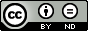 Copyright of this material is reserved to the Crown in the right of the State of Victoria. This work is licensed under a Creative Commons Attribution-NoDerivs 3.0 Australia licence (See Creative Commons for more information). You are free to use, copy and distribute to anyone in its original form as long as you attribute Higher Education and Skills, Department of Education and Training (DET) as the author, and you license any derivative work you make available under the same licence.DisclaimerIn compiling the information contained in and accessed through this resource, the Department of Education and Training has used its best endeavours to ensure that the information is correct and current at the time of publication but takes no responsibility for any error, omission or defect therein.To the extent permitted by law, DET, its employees, agents and consultants exclude all liability for any loss or damage (including indirect, special or consequential loss or damage) arising from the use of, or reliance on the information contained herein, whether caused or not by any negligent act or omission. If any law prohibits the exclusion of such liability, DET limits its liability to the extent permitted by law, for the resupply of the information.Third party sitesThis resource may contain links to third party websites and resources. DET is not responsible for the condition or content of these sites or resources as they are not under its control.Third party material linked from this resource is subject to the copyright conditions of the third party. Users will need to consult the copyright notice of the third-party sites for conditions of usage.Victorian Purchasing Guide - Release HistoryNote: RTOs should refer to the National Register of VET for the detail of changes in each Release.ContentsIntroduction	7What is a Victorian Purchasing Guide?	7Registration	7Transition	7Qualifications	8Units of Competency and Nominal Hours	9Contacts and Links	21Glossary	24IntroductionWhat is a Victorian Purchasing Guide?The Victorian Purchasing Guide provides information for use by Registered Training Organisations (RTOs) in the provision of Victorian government subsidised training.Specifically, the Victorian Purchasing Guide provides the following information related to the delivery of nationally endorsed Training Packages in Victoria:The maximum and minimum payable hours available for each qualification.Nominal hours for each unit of competency within the Training Package.RegistrationRTOs must be registered by either the Victorian Registration and Qualifications Authority (VRQA) or the Australian Skills Qualification Authority (ASQA) regulatory body to be eligible to issue qualifications and Statements of Attainment under the Australian Qualifications Framework (AQF).The VRQA is the regulatory authority in Victoria responsible for the registration of Vocational Education and Training (VET) providers who offer courses to domestic students in Victoria only.ASQA is the regulatory authority responsible for the registration of VET providers who offer training in Victoria, nationally and / or internationally. Transition The relationship between new units and any superseded or replaced units from the previous version of ACM Animal Care and Management Training Package Release 5.0 is provided in the Training Package Companion Volume Implementation Guide. (See VETnet.gov.au for more information). Information regarding transition arrangements can be obtained from the state or national VET Regulatory Authority (see Contacts and Links section).RTOs must ensure that all training and assessment leading to issuance of qualifications or Statements of Attainment from the ACM Animal Care and Management Training Package Release 5.0 is conducted against the Training Package units of competency and complies with the assessment requirements.Qualifications Units of Competency and Nominal Hours Contacts and LinksGlossaryTraining Package ReleaseDate VPG ApprovedCommentsRelease 5.05 April 2022This Victorian Purchasing Guide reflects the changes made to the ACM Animal Care and Management Training Package Release 5.0:One (1) new qualification ACM40921 Certificate IV in Equine Care Five (5) revised qualifications related to horse careACM20221 Certificate II in Horse CareACM30821 Certificate III in Horse CareACM30921 Certificate III in Equine Hoof CareACM50421 Diploma of Equine ManagementACM50521 Diploma of Equine Allied HealthUnits of competency9 new 41 revised6 deleted ACM Animal Care and Management Training PackageRelease No 4.01 June 2021This Victorian Purchasing Guide reflects the changes made to the ACM Animal Care and Management Training Package Release 4 which includes:Seven (7) revised qualificationsACM10121 Certificate I in Animal Care Industries PathwayACM20121 Certificate II in Animal CareACM30121 Certificate III in Animal Care ServicesACM30321 Certificate III in Wildlife and Exhibited Animal CareACM40121 Certificate IV in Animal Regulation and ManagementACM40221 Certificate IV in Animal Facility ManagementACM40321 Certificate IV in Animal Behaviour and TrainingOne deleted qualificationACM40617 Certificate IV in Pet StylingUnits of competency18 new units of competency68 revised units of competency1 unit with a minor update5 units have been deletedACM Animal Care and Management Training PackageRelease No 3.026 August 2020Nominal hours amendment to correct transcription error between ACM VPG V2 (April 4, 2019) and ACM VPG V3 (16 October 2019) for 19 ACMVET units and 3 ACMWHS units. No other changes have occurred.ACM Animal Care and Management Training PackageRelease No 3.03 June 2020Nominal hours for the unit ACMFAR305 Perform welding tasks using a forge have been updated to correct an error. No other changes have occurred. ACM Animal Care and Management Training PackageRelease No 3.016 October 2019 This Victorian Purchasing Guide reflects the changes made to the ACM Animal Care and Management Training Package Release 3 which includes:Three (3) revised qualifications:ACM30219 Certificate III in Animal TechnologyACM50119 Diploma of Animal Technology ACM50219 Diploma of Veterinary NursingThree (3) superseded qualifications moved to the RGR Racing and Breeding Training Package:ACM30717 Certificate III in Horse BreedingACM40717 Certificate IV in Horse BreedingACM50317 Diploma of Horse Stud Management27 units of competency: 20 New 7 revised19 Horse Breeding units of competency moved to the RGR Racing and Breeding Training Package.Animal Care and Management Training PackageRelease 2.04 April 2019This Victorian Purchasing Guide reflects the changes made to the ACM Animal Care and Management Training Package Release 2 which includes:One new qualification:ACM30918 Certificate III in Equine Hoof Care Two revised qualifications:ACM41418 Certificate IV in Veterinary NursingACM40818 Certificate IV in FarrieryUnits of Competency:19 new units36 revisedAnimal Care and Management Training Package Release 1.024 April 2018This Victorian Purchasing Guide reflects the changes made to the ACM Animal Care and Management Training Package Release 1 which includes:Five New Qualifications:Certificate II in Horse CareCertificate III in Horse BreedingCertificate III in Performance HorseDiploma of Horse Stud ManagementDiploma of Performance Horse ManagementOne Revised Qualification:Certificate IV Equine DentistryUnits of Competency:50 new units 139 revised CodeTitleMinimum Payable HoursMaximum Payable HoursACM10121Certificate I in Animal Care Industry Pathways180190ACM20121Certificate II in Animal Care410430ACM20221Certificate II in Horse Care689725ACM30121Certificate III in Animal Care Services760800ACM30219Certificate III in Animal Technology570600ACM30321Certificate III in Wildlife and Exhibited Animal Care780820ACM30821Certificate III in Horse Care10151068ACM30921Certificate III in Equine Hoof Care9551005ACM40121Certificate IV in Animal Regulation and Management790830ACM40221Certificate IV in Animal Facility Management830870ACM40321Certificate IV in Animal Behaviour and Training10201070ACM40418Certificate IV in Veterinary Nursing12701340ACM40818Certificate IV in Farriery11801243ACM40921Certificate IV in Equine Care11881250ACM50119Diploma of Animal Technology10651120ACM50219Diploma of Veterinary Nursing710745ACM50421Diploma of Equine Management11781240ACM50521Diploma of Equine Allied Health12161280Unit CodeUnit TitleNominal HoursACMAAS401Manage animals and facilitate human-animal interaction in animal-assisted services60ACMAAS402Apply disability awareness to animal-assisted services60ACMAIM201Contribute to safety at incidents involving large animals20ACMAIM202Participate in an incident involving large animals30ACMAIM203Assist at wildlife events30ACMAIM301Use manual techniques to safely move large animals30ACMAIM302Perform technical large animal rescue50ACMAIM303Move large animals to new locations40ACMAIM304Transport injured large animals50ACMAIM305Carry out casualty and post-rescue management of animals40ACMAIM306Lead a team responding to a large animal incident60ACMAIM307Participate in large whale disentanglement operations60ACMAIM308Respond to marine wildlife stranding60ACMAIM309Respond to marine wildlife welfare40ACMAIM310Participate in marine wildlife pollution event60ACMAIM401Coordinate large animal movement and evacuation60ACMAIM402Develop a large animal incident response plan for an organisation60ACMAIM403Undertake complex operations at incidents involving large animals80ACMAIM404Collaborate in planning sedation and anaesthesia of large animals in emergency field situations80ACMARM301Support veterinary activities in remote communities50ACMARM401Administer animal management and regulatory requirements60ACMARM402Assess and impound animals60ACMARM403Identify and respond to animal behaviour in animal management and regulation environment60ACMARM404Manage conflict situations in an animal regulation and management environment30ACMARM405Assist with the euthanasia of animals20ACMARM406Carry out animal holding facility procedures30ACMARM407Conduct community awareness programs60ACMARM408Coordinate seizure of animals30ACMARM409Plan and monitor remote community animal management activities60ACMARM410Develop and implement animal management initiatives70ACMATE306Follow containment and exclusion procedures in animal facilities40ACMATE307Work within an animal technology facility40ACMATE401Prepare for and monitor anaesthesia in animals60ACMATE402Conduct euthanasia of research animals30ACMATE403Conduct non-surgical procedures on animals60ACMATE404Prepare for and assist with aseptic animal surgery80ACMATE501Manage compliance in animal technology30ACMATE502Manage and maintain the health of research animals80ACMATE504Administer anaesthesia and perform surgery on animals for scientific purposes60ACMATE505Carry out advanced breeding procedures40ACMATE506Assist to collect and transfer embryos of mice80ACMATE508Monitor and maintain containment and exclusion procedures in animal facilities60ACMATE509Perform caesarean procedures on mice or rats40ACMATE510Review and monitor research proposals for an Animal Ethics Committee80ACMATE511Carry out post-mortem examination of a research animal80ACMBEH301Identify behaviours and interact safely with animals60ACMBEH302Provide enrichment for animals40ACMBEH401Develop, monitor and review behavioural husbandry strategies40ACMBEH402Develop, implement and monitor enrichment strategies for animals50ACMBEH403Evaluate animal conditioning methodology and program design70ACMBEH404Condition animal behaviour60ACMBEH405Provide individual advice on animal behaviour management and training80ACMBEH406Conduct group training classes for animal owners or carers100ACMBEH407Conduct animal behavioural assessments80ACMBEH501Work collaboratively to manage complex animal behaviour60ACMEQD501Relate equine masticatory system to oral function, conditions and their health impacts130ACMEQD502Conduct assessment of equine masticatory system and plan dental treatment100ACMEQD503Perform equine dental treatment and oral care using appropriate instrumentation120ACMEQU212Handle horses safely100ACMEQU213Follow safe work practices in equine industries40ACMEQU214Prepare to work safely around horses60ACMEQU215Provide daily care for horses60ACMEQU216Check and treat horses40ACMEQU217Load and unload horses30ACMEQU218Perform horse riding skills at walk, trot and canter80ACMEQU219Develop riding skills for exercising horses60ACMEQU220Lunge educated horses50ACMEQU221Manage personal health and fitness for working with horses30ACMEQU304Apply horse identification techniques20ACMEQU305Implement a horse health program60ACMEQU306Provide routine care for horses70ACMEQU307Introduce horses to lunge exercise70ACMEQU308Transport horses using a road vehicle45ACMEQU309Carry out basic hoof care procedures50ACMEQU310Exercise and school horses50ACMEQU311Prepare horses for presentation at an event70ACMEQU312Prepare and care for horses to perform at events70ACMEQU313Work safely in equine workplaces50ACMEQU314Provide non-riding exercise to horses60ACMEQU407Educate horses in initial handling100ACMEQU408Educate horses to be ridden160ACMEQU409Educate horses to be driven80ACMEQU410Educate pack horses50ACMEQU411Evaluate horse education methodologies and individual programs50ACMEQU412Interpret and address horse behaviour and welfare60ACMEQU413Work safely in providing equine services as a contractor60ACMEQU414Manage horses to meet sport event requirements90ACMEQU415Relate musculoskeletal system to horse conformation and movement120ACMEQU416Manage presentation of horses for sale or show80ACMEQU417Advise on horse nutritional needs60ACMEQU418Select horses based on analysis of pedigree60ACMEQU419Evaluate saddlery and gear fit for horse and rider combination60ACMEQU420Fit and adjust bits and bridles80ACMEQU421Provide saddle fitting and adjustment services180ACMEQU422Maintain and monitor horse health80ACMEQU423Manage selection of horse for handler, rider or driver60ACMEQU424Evaluate equine service or therapy provision50ACMEQU425Provide horse clipping services60ACMEQU501Manage horse nutrition and feeding plans80ACMEQU502Manage horse health care80ACMEQU503Manage international opportunities for horses30ACMEQU504Manage horse pastures100ACMEQU505Manage fitness in horses50ACMEQU506Manage legal, insurance and business aspects of horse establishments90ACMEQU507Work within an equine allied health provider framework60ACMEQU508Relate equine anatomical and physiological features to equine health care requirements110ACMEQU509Conduct assessment for equine massage therapy120ACMEQU510Provide equine massage therapy services120ACMEQU511Develop and implement an equine rehabilitation program200ACMEQU512Manage safe work practices in a horse establishment130ACMEXH301Work within a zoological facility60 ACMEXH302Support species population planning and management40ACMEXH303Prepare and maintain animal habitats50ACMEXH304Assist with capturing, restraining and moving animals40ACMEXH305Monitor animal reproduction40ACMEXH306Rehabilitate native wildlife40ACMEXH307Release native wildlife to the natural environment30ACMEXH308Develop husbandry guidelines20ACMEXH309Contribute to exhibit design and renovation planning50ACMEXH401Implement species population planning and management80ACMEXH402Oversee enclosure or exhibit operations70ACMEXH403Design and evaluate interpretive and learning programs50ACMEXH404Assist in establishing and maintaining a zoological plantation or plant production system100ACMFAR305Perform welding tasks using a forge20ACMFAR307Make standard shoes for a range of equines80ACMFAR313Trim equine hooves80ACMFAR314Perform routine welding techniques for farriery activities60ACMFAR315Use and maintain hand and power tools for farriery or hoof care activities20ACMFAR316Select and fit hoof boots to meet individual equine need20ACMFAR317Replace equine shoes as an emergency measure40ACMFAR318Repair and manufacture hand tools used in farriery60ACMFAR319Handle equines safely during farriery or hoof care services20ACMFAR401Apply knowledge of equine musculoskeletal system, biomechanics and pathology for effective hoof care120ACMFAR402Fit shoes to alleviate moderate abnormalities and defects in equines100ACMFAR403Fit shoes to alleviate severe abnormalities and defects in equines100ACMFAR404Use farriery techniques to meet special needs of equines100ACMFAR405Coordinate day-to-day equine service operations20ACMFAR406Work effectively in the farriery industry20ACMFAR407Respond to emergencies and apply first aid to equines50ACMFAR408Determine hoof care and hoof protection plans for equines80ACMFAR409Select and fit shoes for normal healthy equines100ACMGAS202Participate in workplace communications20ACMGEN101Explore job opportunities in animal care and related industries10ACMGEN102Approach and handle a range of calm animals40ACMGEN103Assist in the care of animals40ACMGEN201Work in the animal care industry30ACMGEN202Complete animal care hygiene routines30ACMGEN203Feed and water animals40ACMGEN204Assist in health care of animals40ACMGEN205Source and provide information for animal care needs40ACMGEN301Prepare and present information to the public40ACMGEN302Care for young animals40ACMGEN303Assess the welfare status of an animal60ACMGEN304Promote positive wellbeing in self and others in animal care workplaces40ACMGEN305Provide advice on companion animal selection and general care50ACMGEN306Provide advice on aquatic animal selection and general care40ACMGEN307Maintain aquariums and/or aquascapes and aquatic animals30ACMGEN308Walk and exercise dogs40ACMGEN309Provide basic animal first aid40ACMGEN310Provide reception services for an animal care facility30ACMGEN311Maintain and monitor animal health and wellbeing50ACMGEN312Provide nutritional requirements for animals60ACMGEN313Carry out simple breeding procedures40ACMGEN314Identify animal anatomy and physiology for animal care work100ACMGEN315Communicate effectively with clients and team members30ACMGEN401Develop animal diets40ACMGEN402Advise on animal industry compliance and practices70ACMGEN403Manage and maintain avian housing50ACMGEN404Design, construct and maintain aquascapes80ACMGEN405Manage companion animal breeding80ACMGRM201Bath, dry and brush domestic dogs30ACMGRM303Provide sanitary and hygiene grooms for companion animals60ACMGRM304Perform grooms on cross breed dogs90ACMGRM305Groom dogs to meet breed style and coat requirements70ACMGRM401Carry out advanced grooming to dog breed standards100ACMGRM402Groom cats of different breeds and coat types50ACMGRM403Enhance companion animal coat and skin condition50ACMINF101Take responsibility for the health and welfare of animals in own care40ACMINF201Handle companion animals safely and follow infection control guidelines60ACMINF301Comply with infection control policies and procedures in animal care work60ACMINF302Follow equine biosecurity and infection control procedures60ACMINF303Implement infection control in the handling and care of native wildlife60ACMINF304Promote environmental health and safety for companion animals in remote communities60ACMINF401Oversee site biosecurity and infection controls working with animals80ACMINF501Develop organisational infection control guidelines for animal care workplaces100ACMINF502Manage equine biosecurity and infection control120ACMMIC401Implant microchip in cats and dogs20ACMSPE313Provide general care of amphibians40ACMSPE314Provide general care of birds40ACMSPE315Provide general care of common native mammals40ACMSPE316Provide general care of domestic dogs40ACMSPE317Provide general care of domestic cats40ACMSPE318Provide general care of fish40ACMSPE319Provide general care of invertebrates40ACMSPE320Provide general care of mammals40ACMSPE321Provide general care of non-venomous reptiles40ACMSPE322Provide general care of rodents or rabbits40ACMSUS201Participate in environmentally sustainable work practices20ACMSUS401Implement and monitor environmentally sustainable work practices40ACMVET201Assist with veterinary nursing reception duties40ACMVET202Carry out daily practice routines40ACMVET203Assist with surgery preparation40ACMVET401Coordinate veterinary reception duties70ACMVET402Apply imaging routines90ACMVET403Perform clinical pathology procedures70ACMVET404Perform practice office procedures40ACMVET405Coordinate and perform surgical nursing routines120ACMVET406Nurse animals80ACMVET407Carry out medical nursing routines70ACMVET408Provide nutritional advice and support for animals90ACMVET409Provide specific animal care advice90ACMVET410Carry out veterinary dental nursing procedures40ACMVET411Prepare, deliver and review animal care education programs50ACMVET412Coordinate practice promotional activities50ACMVET413Prepare for anaesthesia and monitor animal anaesthesia and analgesia80ACMVET414Nurse foals40ACMVET415Provide intensive foal care and nursing60ACMVET416Assist with the preparation of veterinary drugs and poisons60ACMVET501Manage nursing requirements for specialised surgical procedures180ACMVET502Carry out post-operative nursing routines60ACMVET503Produce veterinary dental oral cavity images30ACMVET504Provide veterinary dental nursing support for advanced veterinary dental surgery120ACMVET505Prepare for veterinary emergency response20ACMVET506Perform emergency procedures to sustain life100ACMVET507Provide nursing support for critical care surgery100ACMVET508Support veterinary practice communication and professional development70ACMVET509Manage veterinary nursing procedures150ACMVET510Apply veterinary nursing pathophysiology180ACMVET511Apply principles of animal behaviour100ACMVET512Develop and implement specific practice policies50ACMWHS201Participate in workplace health and safety processes40ACMWHS301Contribute to workplace health and safety processes50ACMWHS401Maintain workplace health and safety processes80ACMWHS501Manage workplace health and safety processes80Curriculum Maintenance Manager (CMM)Curriculum Maintenance Manager (CMM)Curriculum Maintenance Manager (CMM)Primary IndustriesThe CMM Service is provided on behalf of Higher Education and Skills.CMM Service Executive Officers can assist with questions on payable and nominal hours.Anne WiltshireMelbourne PolytechnicEpping Campus ED116ACorner Cooper St &, Dalton Rd, Epping VIC 3076(03) 9269 1063Email: annewiltshre@melbournepolytechnic.edu.auService Skills Organisation (SSO)Service Skills Organisation (SSO)Service Skills Organisation (SSO)Skills ImpactSkills Impact is responsible for developing the ACM Animal Care and Management Training Package and can be contacted for further information.Skills Impact
Level 1, 165 Bouverie Street (PO Box 466)
Carlton VIC 3053Phone 03 9321 3526 Email inquiry@skillsimpact.com.auSSO websiteNational Register for VET in AustraliaNational Register for VET in AustraliaNational Register for VET in AustraliaTraining.gov.au (TGA)TGA is the Australian government’s official National Register of information on Training Packages, qualifications, courses, units of competency and RTOs.See website training.gov.au for more information.Australian GovernmentAustralian GovernmentAustralian GovernmentDepartment of Education, Skills and EmploymentThe Commonwealth Department is responsible for national policies and programmes that help Australians access quality vocational education and training.See website dese.gov.au for more information.State GovernmentState GovernmentState GovernmentDepartment of Education and Training (DET)DET is the State Training Authority responsible for supporting implementation of Vocational Education and Training (VET) in Victoria.Phone (03) 9637 2000See website education.vic.gov.au for more information.National VET Regulatory AuthorityNational VET Regulatory AuthorityNational VET Regulatory AuthorityAustralian Skills Quality Authority (ASQA)ASQA is the national regulator for Australia’s VET sector.Phone Info line: 1300 701 801 See website asqa.gov.au for more information.Victorian State VET Regulatory AuthorityVictorian State VET Regulatory AuthorityVictorian State VET Regulatory AuthorityVictorian Registration and Qualifications Authority (VRQA)The VRQA is a statutory authority responsible for the registration and regulation of Victorian RTOs and for the regulation of apprenticeships and traineeships in Victoria.Phone (03) 9637 2806 See website vrqa.vic.gov.auIndustry Regulatory BodiesIndustry Regulatory BodiesIndustry Regulatory BodiesAgriculture VictoriaAgriculture Victoria is part of the Department of Jobs, Precincts and Regions (DJPR), and covers agriculture, pets and fisheries industries.  Regulates primary production and animal welfare. Can provide advice on licensing, legislative or regulatory requirements, which may affect the delivery of training or the issuance of qualifications in this Training Package.Agriculture Victoria website can be found hereAnimal Welfare contacts:
(03) 9217 4200Email hereAnimal Welfare VictoriaAnimal Welfare Victoria sits within Agriculture Victoria regulating the private keeping and registration of cats and dogs, prevention of cruelty to animals and the public display of exhibition animals.Animal Welfare Victoria website can be found here. Phone: 136186Front of house services or connect hereAustralian Government Department of Agriculture, Water and the EnvironmentThe Department of Agriculture, Water and the Environment regulates zoological facility assessments, live animals for zoo/exhibition purposes and wildlife trade.   The Department of Agriculture, Water and the Environment website can be found here.General inquiries line 1800 803 772Or connectDepartment of Environment, Land, Water and PlanningThe Department of Environment, Land, Water and Planning (DELWP) regulates wildlife control through licences and permits, including research permits.The Department of Environment, Land, Water and PlanningContact by phone: 136186Or connect Royal Society for the Protection of Cruelty against Animals - RSPCA (Vic)The Royal Society for the Prevention of Cruelty to Animals (Victoria) is a non-government, community-based charity that works to prevent cruelty to animals by actively promoting their care and protection.Royal Society for the Protection of Cruelty against Animals - RSPCA (Vic) website can be found hereOffice of the Gene Technology Regulator Provides administrative support to the Gene Technology Regulator in the performance of the functions under the Gene Technology Act 2000. Office of the Gene Technology Regulator website can be found hereVeterinary Nurses Council of AustraliaThe Veterinary Nurses Council of Australia is a professional membership association for Veterinary Nurses. VNCA administers an Australian Veterinary Nurse and Technician (AVNAT) Registration Scheme Website Veterinary Nurses Council of Australia Phone: (03) 9586 6022Email: admin@vnca.asn.auVeterinary Practitioners Registration Board of VictoriaThe Veterinary Practitioners Registration Board is the statutory body that regulates veterinary practitioners in Victoria.Veterinary Practitioners Registration
Board of Victoria website can be found here. WorkSafe VictoriaThe industry Regulatory body can provide advice on licensing, legislative or regulatory requirements which may impact on the delivery of training or the issuance of qualifications in this Training Package. WorkSafe needs to provide written verification before high risk work units can be added to an RTO’s scope of registration.222 Exhibition Street, Melbourne 3000 Phone (03) 9641 1444 or phone 1800 136 089 (toll free)Email info@worksafe.vic.gov.au and see website worksafe.vic.gov.au for further information.CodeNationally endorsed Training Package qualification code. TitleNationally endorsed Training Package qualification title.Unit CodeNationally endorsed Training Package unit code.Unit TitleNationally endorsed Training Package unit title.Maximum Payable HoursThe maximum number of hours the Victorian Government will subsidise under Skills First funding for the achievement of the minimum realistic vocational outcome of the qualification, as determined by the qualification packaging rules.  The Maximum Payable Hours do not cover every possible combination of core and elective units available for a specific qualification. Minimum payable hours reflect a calculated minimum number of hours that could deliver a minimum realistic vocational outcome, based on efficiencies of contextualisation and integration.Scope of RegistrationScope of registration specifies the AQF qualifications and/or units of competency the training organisation is registered to issue and the industry training and/or assessment services it is registered to provide.Nominal HoursNominal hours reflect the anticipated time taken to deliver and assess the outcomes of a unit of competency excluding unsupervised delivery or the time taken for repeated practical application of skills.  Nominal hours are determined by the Victorian State Training Authority (DET) and are primarily developed for funding purposes in Victoria.